Project agreement rodent researchAccess to the Biomedical Laboratory and the PyRAT colony management software can be granted after filling out this project agreement form (PAF). Access will be granted within 10 working days.1 - License holderDo you seek access for breeding gene modified animals?		YES/NODo you seek access for a research project?			YES/NO1) J.nr. for tilladelse fra Dyreforsøgstilsynet
J.nr. for license from Danish Animal Experiments Inspectorate
https://www.foedevarestyrelsen.dk/Dyr/dyrevelfaerd/Dyreforsoegstilsynet/Sider/Ansoegning-og-indberetning.aspx 2) J.nr. for anmeldelsen til Arbejdstilsynet af Genteknologisk Forskningsprojekt. 
J.nr. for notification of Gene Technology to the Danish Working Environment Authorities. 
https://amid.dk/selvbetjening/anmeldelse-af-genteknologi/ 2 – Daily contact person3 – Other involved personsOther involved persons can request access to the Biomedical Laboratory when they are qualified.3) Participation in laboratory animal science course level B (EU function AD) or level C (EU function ABD). 4- Need for assistance4- Humane endpoints5 - Accounting information6- Additional informationPlease specify if you apply hazardous substances in your research.7 – Gene modified strains (breeding license)First name: Last name: Institute: Laboratory: Address: E-mail: Phone: Mobile: Breeding license number1:Expiry date:Approval number AT2:Expiry date:Severity level: mild moderate severeLicense number1:Expiry date:Severity level: mild moderate severeFirst name: Last name: E-mail: Phone: Mobile: Qualification3:Name:E-mail:Mobile:Qualification3:Describe (e.g. dosing or blood sampling, incl. expected number of samples or time needed)Describe as submitted in license applicationEAN nummer: Konto: Underkonto:CVR nummer:Institute: Address: Contact name:E-mail: Phone: Biological agents: Name:Name:Name:Name: BSL1 BSL1 BSL2 BSL2GMO agentsName:Name:Name:Name: GMO1 GMO1 GMO2 GMO2Radioactive isotopes:Name: Name: Name: Name: Amount:Amount:Amount:Amount:Chemical agents: Name:Name:Name:Name:Amount:Amount:Amount:Amount: toxic on skin, by inhalation or ingestion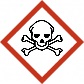  carcinogenic, mutagenic, affects reproduction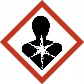  carcinogenic, mutagenic, affects reproduction eye or skin irritation, allergenic by contact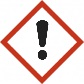 Line/stain Official nameMutation (gene code)Mutation type(transgene, knockout, floxed, etc.)Mutation type(transgene, knockout, floxed, etc.)